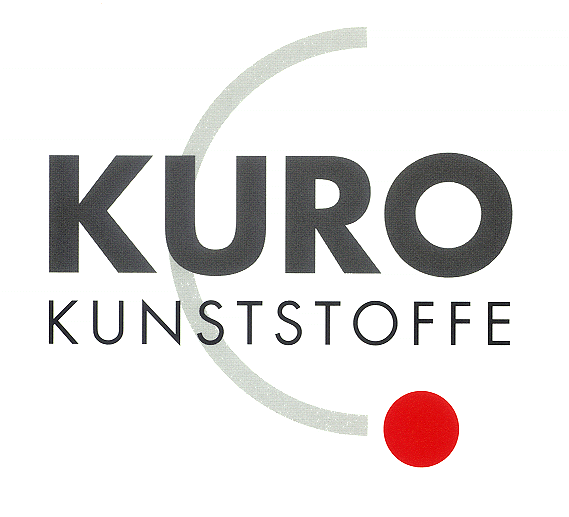 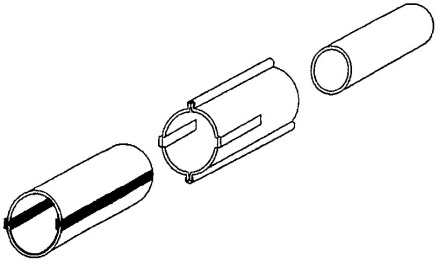 Produkt:PVC Halbschalen-ÜbergangsmuffenAusschreibungstexte: 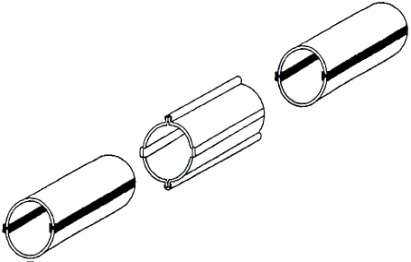 Produkt:PVC Halbschalen-ÜbergangsmuffenAusschreibungstexte: 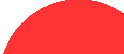 Pos:.......................PVC Halbschalen-Übergangsmuffen von PVC Halbschalemit H-Profil auf geschlossenes PVC KabelschutzrohrFarbe: schwarz / 110 x 3,2 mm / Länge = 250 mm System KURO o.glw. (www.kuro-kunststoffe.de), liefern und verlegen, als Zulage zu Pos:...........Menge:............Stück      EP: .......     GP: ........Pos:.......................PVC Halbschalen-Übergangsmuffen von PVC Halbschalemit H-Profil auf geschlossenes PVC KabelschutzrohrFarbe: schwarz / 125 x 3,7 mm / Länge = 250 mm System KURO o.glw. (www.kuro-kunststoffe.de), liefern und verlegen, als Zulage zu Pos:...........Menge:............Stück      EP: .......     GP: ........Pos:.......................PVC Halbschalen-Übergangsmuffen von PVC Halbschalemit H-Profil auf geschlossenes PVC KabelschutzrohrFarbe: schwarz / 140 x 4,1 mm / Länge = 250 mm System KURO o.glw. (www.kuro-kunststoffe.de), liefern und verlegen, als Zulage zu Pos:...........Menge:............Stück      EP: .......     GP: ........Pos:.......................PVC Halbschalen-Übergangsmuffen von PVC Halbschalemit H-Profil auf geschlossenes PVC KabelschutzrohrFarbe: schwarz / 160 x 4,7 mm / Länge = 270 mm System KURO o.glw. (www.kuro-kunststoffe.de), liefern und verlegen, als Zulage zu Pos:...........Menge:............Stück      EP: .......     GP: ........Pos:.......................PVC Halbschalen-Übergangsmuffen zum Verbinden von Halbschalen mit H-Profil / Farbe: schwarz110 x 3,2 mm / Länge = 250 mm / System KURO o. glw.(www.kuro-kunststoffe.de), liefern und verlegenals Zulage zu Pos:...........Menge:............Stück      EP: .......     GP: ........Pos:.......................PVC Halbschalen-Übergangsmuffen zum Verbinden von Halbschalen mit H-Profil / Farbe: schwarz125 x 3,7 mm / Länge = 250 mm / System KURO o. glw.(www.kuro-kunststoffe.de), liefern und verlegenals Zulage zu Pos:...........Menge:............Stück      EP: .......     GP: ........Pos:.......................PVC Halbschalen-Übergangsmuffen zum Verbinden von Halbschalen mit H-Profil / Farbe: schwarz140 x 4,1 mm / Länge = 250 mm / System KURO o. glw.(www.kuro-kunststoffe.de), liefern und verlegenals Zulage zu Pos:...........Menge:............Stück      EP: .......     GP: ........Pos:.......................PVC Halbschalen-Übergangsmuffen zum Verbinden von Halbschalen mit H-Profil / Farbe: schwarz160 x 4,7 mm / Länge = 270 mm / System KURO o. glw.(www.kuro-kunststoffe.de), liefern und verlegenals Zulage zu Pos:...........Menge:............Stück      EP: .......     GP: ........